Weekly Home Learning Activities Pathway 2 and 3Timetable:Key Learning Tasks this week (core subject based) Target: 1 Task Per Day from each areaPersonalised Maths:Useful links, websites and interactive resourcesOther activities for this week (Wider Curriculum/ IEP linked) Target: To complete 1 Task Per dayPost 16 Apollo Observation RecordName ________________________Date_________________________Award:_TI Independent LivingSection C:Communication in my home:Week Beginning: 18.1.21Learning Overview (Topic or qualifications):ASDAN Bronze: Wider World TI: Current Affairs/Bronze communicationClass:Apollo Pathway 3 SM NPKey learning Focus this week:Maths focus SMc Addition and subtraction Current affairs – National news, International newsWider World – To plan questions to ask someone from GhanaPlease also see Curriculum Overview page for further information and learning linksKey learning Focus this week:Maths focus SMc Addition and subtraction Current affairs – National news, International newsWider World – To plan questions to ask someone from GhanaPlease also see Curriculum Overview page for further information and learning linksKey learning Focus this week:Maths focus SMc Addition and subtraction Current affairs – National news, International newsWider World – To plan questions to ask someone from GhanaPlease also see Curriculum Overview page for further information and learning linksMondayTuesdayWednesdayThursdayFriday9-10am Personalised functional skills:Reading, comprehension, spellingPersonalised functional skills:Reading, comprehension, spellingPersonalised functional skills:Reading, comprehension, spellingPersonalised functional skills:Reading, comprehension, spellingPersonalised functional skills:Reading, comprehension, spelling10am – 10:45Virtual Social and CommunicationWith FayeVirtual Social and CommunicationWith FayeVirtual Social and CommunicationWith FayeVirtual Social and CommunicationWith FayeVirtual Social and CommunicationWith Faye10-45-11:15BreakBreakBreakBreakBreak11:15Functional MathsFunctional MathsFunctional MathsFunctional MathsFunctional Maths12:15LunchExercise - Fresh air breakLunchExercise - Fresh air breakLunchExercise - Fresh air breakLunchExercise - Fresh air breakLunchExercise - Fresh air break1:30Virtual 1:1 curriculum sessionsWith BethVirtual 1:1 curriculum sessionsWith BethVirtual 1:1 curriculum sessionsWith BethVirtual 1:1 curriculum sessionsWith BethVirtual 1:1 curriculum sessionsWith Beth2:30-3:30ASDAN award curriculumWider WorldASDAN award curriculumPEASDAN award curriculumWider WorldASDAN award curriculumIndependent living ASDAN award curriculumCurrent affairsArea of learningTaskResourcesReading and comprehensionMonday - Read your reading book out loud to an adultTalk about the story and the characters – Who are the characters and how are they feeling or behaving?Tuesday - Read your reading book out loud to an adult  -Talk about the setting – Where is the book or the chapter that you are reading set?Wednesday -Read your reading book out loud to an adult - Talk about the plot – What is happening in your book?Thursday - Read your reading book out loud to an adult. write a paragraph in your rough neat book to summarise what you have read this week  and predict what you think may happen Friday – see class shared text Billionaire Boy belowReading bookRough Neat BookSpelling This week’s words:DefyDenyRelyJulyReplyFighterTighterDelightfulReplyBrighterLightningMondayRecap last week’s spellings (sent via email) and write a sentence for each in your Rough Neat book. Email your sentences/a photo of your hand-writing to Faye & Beth  Please see this site to find the spelling pattern you are studying e.g.ee and practise these words using this site:http://www.ictgames.com/mobilePage/lcwc/index.htmlSpelling This week’s words:DefyDenyRelyJulyReplyFighterTighterDelightfulReplyBrighterLightningTuesdayThis week’s spellings:Practice your new spellings: Us the Look... Cover... Write... strategyPlease see this site to find the spelling pattern you are studying e.g.ee and practise these words using this site:http://www.ictgames.com/mobilePage/lcwc/index.htmlSpelling This week’s words:DefyDenyRelyJulyReplyFighterTighterDelightfulReplyBrighterLightningWednesday Practise your spellings by writing silly sentences with your spellings in e.g. The deep beef roasting tray held enough meat to feed three people beef which they ate at speed.The mean man upset the families dream to go to the beach by locking each door to stop them leaving. Email your sentences/a photo of your hand-writing to Faye & Beth  Please see this site to find the spelling pattern you are studying e.g.ee and practise these words using this site:http://www.ictgames.com/mobilePage/lcwc/index.htmlSpelling This week’s words:DefyDenyRelyJulyReplyFighterTighterDelightfulReplyBrighterLightningThursdayAsk a family member to test you on these spellings and email Faye/Beth to tell them how you got onPlease see this site to find the spelling pattern you are studying e.g.ee and practise these words using this site:http://www.ictgames.com/mobilePage/lcwc/index.htmlSpelling This week’s words:DefyDenyRelyJulyReplyFighterTighterDelightfulReplyBrighterLightningFridayTEST DAY!Work with either a family member or in a virtual 1:1 session to complete your spelling testEmail Faye your resultConsider any mistakes you made and add them to your spelling list for next weekPlease see this site to find the spelling pattern you are studying e.g.ee and practise these words using this site:http://www.ictgames.com/mobilePage/lcwc/index.htmlMaths SMcFunctional MathsMonday Complete 2 of the paper-based Number bond activities that have been given to you and share them with Beth in your 1:1 sessionTuesday Watch the BBC Bitesize video below and complete the number bond activities and quizhttps://www.bbc.co.uk/bitesize/articles/zh8m6v4Play Number Bond Bingo and compare the scores to those you got last weekHit the Button - Quick fire maths practice for 5-11 year olds (topmarks.co.uk)Wednesday Addition to 20:Watch the BBC Bitesize video and complete the addition to 20 quiz and activitieshttps://www.bbc.co.uk/bitesize/articles/zbpbrj6Practise and test your knowledge - addition to 20 and beyond using the robot gameRobot Addition (topmarks.co.uk)Thursday Subtraction to 20Watch the BBC Bitesize video and complete the subtraction to 20 quiz and activitieshttps://www.bbc.co.uk/bitesize/articles/zjh7mfrPractise and test your knowledge - addition to 20 and beyond using the subtraction gridshttps://www.topmarks.co.uk/maths-games/subtraction-gridsFridayConsolidation activities:Retry the interactive activities from this week and see if your scores improve. Email Faye to let her know or talk to Beth in your 1:1 virtual sessionSubject/ ActivityWebsite and linkWhat area to focus onCurrent AffairsCultural Development https://www.bbc.co.uk/newsroundNational News – News from the United KingdomMathleticsMathletics Sign InYou have your own log-in and areas to focus on Subject TaskResourcesASDAN Wider WorldMondayWednesdaySection AChallenge 5:Establish links with someone from another countryZuleha’s auntie FatimaActivity 2:Watch the ‘Visit Ghana’ tourism video using the link The class are going to invite Zuleha’s auntie into school to talk about her African heritage, the culture in Africa and what it is like to live in AfricaThink of 4 questions to ask her and email them to Faye at school Activity 3:Once you have received a reply from Faye about your questions type them up into a Word Document and add illustrations to go with each one e.g. if you are asking about African food find an image to go with it.https://stjosephsschool.co.za/Visit Ghana Tourism - Bing videoPhysicalTuesday Exercise diary: To keep an exercise diary and log all physical activity over a given periodTask 1 – Design your own exercise diary to record any daily exercise over two weeksTask 2 - Jo WicksWatch today’s challenge using the link and complete as much of it as possibleComplete your exercise diary for the dayThe Body Coach TV - YouTubeASDAN Independent LivingThursday Section CCommunication in my home:To identify what personal information isTo complete personal information about yourselfTo gather personal information about others face-to-fae or on the telephoneTo keep personal information private and understand why this is importantType up the following information into the computer:Surname Name:Christian Name(s): Address:DOB:Telephone number:Next, interview your immediate family to find out the same informationFinally, telephone a member of your family to gather their informationREMEMBER TO KEEP THIS INFRMATION PRIVATE, ask an adult to confirm that you have completed step 1, 2 and 3 Independently – with no help, or with some support and the school  staff will put it onto an observation sheetSee observation resource below:Awards:Current affairs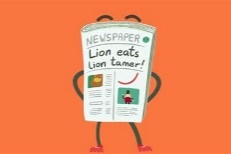 FridayTask 1Current AffairsNewspaper key featuresTake a look at a newspaper. Identify the key features – see link to BBC bitesizeFind the key features in your newspaperhttps://www.bbc.co.uk/bitesize/topics/z2yycdm/articles/z2gk9qtTask 2 Open Newsround on the internet and watch today’s episode. Choose a story to research and find out more information about ready to write your own article– look at the extra information listed on the Newsround site.https://www.bbc.co.uk/newsroundClass shared text: Billionaire BoySee the Faye’s teaching Billionaire Boy 1 video on the website: Billionaire Boy part oneReading the ‘blurb’ or short description on the back of a bookChallenge: To show you know what the ‘blurb’ or descriptionWrite your own ‘blurb’ or short description to go on the back of your current reading book to tell a reader what it is abouthttp://www.hebdengreen.cheshire.sch.uk/page/apollo/63911Chapter 1Link to IEP communication and interaction  targetsRead Chapter 1 of Billionaire Boy in a group or with an adult at home.Explain to another person why you think Joe Spud’s life was a little unusual.Weekly Independence Challenge and Extended LearningHome Management: Students are encouraged to practise their independent living skills at home, for example making drinks for family members, helping to carry out other home management tasks and report back to school via email on their progress. Students could also explore their home and discuss different aspects of personal safety; safety in the bathroom, safety in the kitchen, electrical safety.Child Net has some family activity ideas linked to personal safety on the following website https://www.childnet.com/resources/online-safety-activities-you-can-do-from-home http://www.familylearning.org.uk/safety_games.htmlHome management Food preparation: Students are encouraged to plan a healthy packed lunch. Draw your own lunchbox like the one below and draw each item you have chosen to put in it. Write beside the name of the item and say why you think each item is healthy e.g. An apple is healthy because it is a fruit.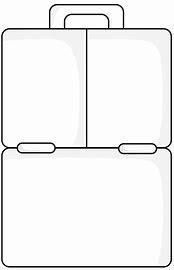 Weekly Independence Challenge and Extended LearningHome Management: Students are encouraged to practise their independent living skills at home, for example making drinks for family members, helping to carry out other home management tasks and report back to school via email on their progress. Students could also explore their home and discuss different aspects of personal safety; safety in the bathroom, safety in the kitchen, electrical safety.Child Net has some family activity ideas linked to personal safety on the following website https://www.childnet.com/resources/online-safety-activities-you-can-do-from-home http://www.familylearning.org.uk/safety_games.htmlHome management Food preparation: Students are encouraged to plan a healthy packed lunch. Draw your own lunchbox like the one below and draw each item you have chosen to put in it. Write beside the name of the item and say why you think each item is healthy e.g. An apple is healthy because it is a fruit.Weekly Independence Challenge and Extended LearningHome Management: Students are encouraged to practise their independent living skills at home, for example making drinks for family members, helping to carry out other home management tasks and report back to school via email on their progress. Students could also explore their home and discuss different aspects of personal safety; safety in the bathroom, safety in the kitchen, electrical safety.Child Net has some family activity ideas linked to personal safety on the following website https://www.childnet.com/resources/online-safety-activities-you-can-do-from-home http://www.familylearning.org.uk/safety_games.htmlHome management Food preparation: Students are encouraged to plan a healthy packed lunch. Draw your own lunchbox like the one below and draw each item you have chosen to put in it. Write beside the name of the item and say why you think each item is healthy e.g. An apple is healthy because it is a fruit.Staff Feedback Comment:(for staff to complete)Progress:        E                 G             M	Next Steps:Staff Feedback Comment:(for staff to complete)Progress:        E                 G             M	Next Steps:Staff Feedback Comment:(for staff to complete)Progress:        E                 G             M	Next Steps:Challenge:To identify what personal information isTo complete personal information about yourselfTo know that this information should be kept private and why:Please add a comment below: